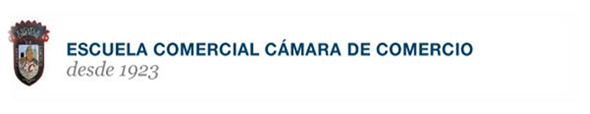 Plantel ChiapasCaso Práctico No. 4•  Tema: Economía política y  política económica. • Objetivo:… identificar lo conceptos base para la comprensión de las diferencias entre economía política como ciencia y acciones del gobierno manifestadas en las políticas económicas, igualmente explicar la diferencia entre Estado y Gobierno para introducir el tema de Crecimiento y desarrollo• Reflexiones sobre el Tema:.. el Estado mexicano está por encima de las actividades administrativas que debe realizar el gobierno, el estado mexicano por su parte ostenta la soberanía del pueblo mientras el gobierno mexicano realiza las funciones de organización y administración de la sociedad, buscando obtener un crecimiento que sustente el desarrollo que requiere todo sistema económico. • Instrucciones:.. con la explicación de clase elaborar un esquema conceptual con los conceptos de economía política, política económica, gobierno, estado, crecimiento y desarrollo.• Desarrollo:…el esquema será discutido en plenaria y obtendrá la participación el esquema que a juicio d la mayoría sea el más completo.